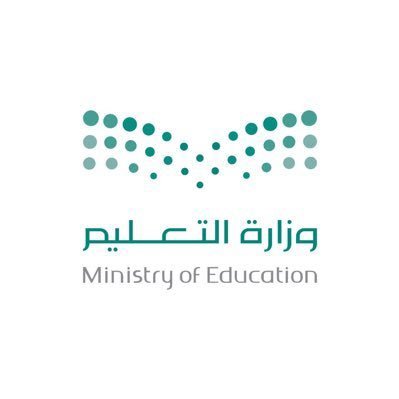 1-Read the following passage and answer the questions below: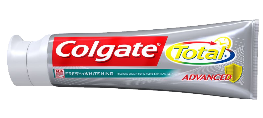 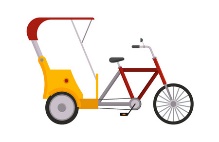 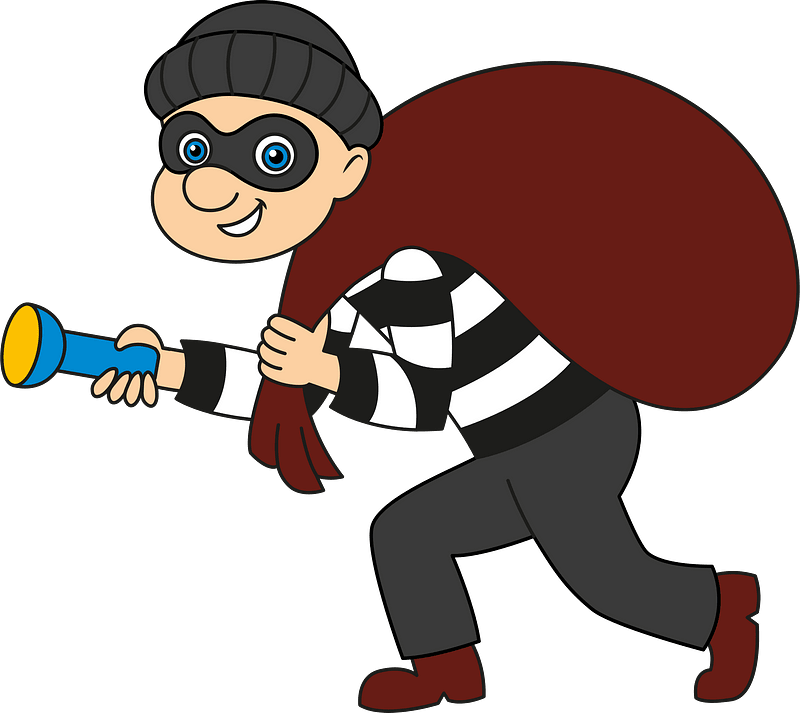 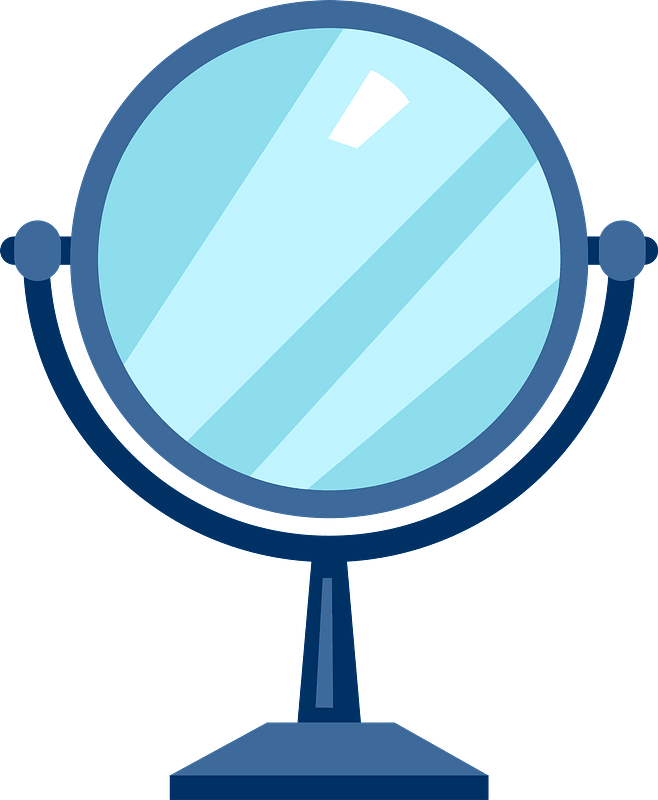 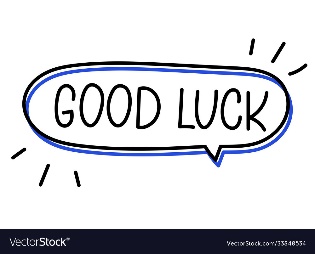 1-The Best title for this passage could be: -1-The Best title for this passage could be: -1-The Best title for this passage could be: -c-Salem and The Elephantb-The lion and The Zebraa-Trip in Africa2- Salem is in …………..2- Salem is in …………..2- Salem is in …………..c- Brazilb- America a- South Africa3-Salem sets off in his jeep with his …………..3-Salem sets off in his jeep with his …………..3-Salem sets off in his jeep with his …………..c- parents.b- friends a- cousins 4- The weather is very ………………4- The weather is very ………………4- The weather is very ………………c-coldb- hota- wet5- The underlined word “they” refers to5- The underlined word “they” refers to5- The underlined word “they” refers toc- father and Alib- mother elephant and her childa- Khalid and Ahmad